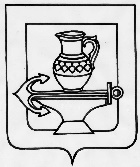 Администрация сельского поселения Ленинский сельсоветЛипецкого муниципального района Липецкой областиРоссийской ФедерацииПОСТАНОВЛЕНИЕ06.08.2021г.                                                   с. Троицкое                                                         № 303                                                                           О внесении изменений в административный регламент по предоставлению муниципальной услуги«Присвоение, изменение и аннулирование адресов объектам недвижимого имущества»,утвержденный постановлением администрации сельского поселения Ленинский сельсовет Липецкого муниципального района Липецкой области от 07.12.2016г. № 201       Рассмотрев протест прокуратуры Липецкого района на постановление администрации сельского поселения Ленинский сельсовет Липецкого муниципального района Липецкой области от 07.12.2016 № 201 «Об утверждении административного регламента по предоставлению муниципальной услуги «Присвоение, изменение и аннулирование адресов объектам недвижимого имущества», администрация сельского поселения Ленинский сельсовет Липецкого муниципального района Липецкой области  ПОСТАНОВЛЯЕТ:   1. Внести изменения в административный регламент по предоставлению муниципальной услуги «Присвоение, изменение и аннулирование адресов объектам недвижимого имущества», утвержденный постановлением администрации сельского поселения Ленинский сельсовет Липецкого муниципального района Липецкой области от 07.12.2016г. № 201,             с изменениями, внесенными постановлениями администрации сельского поселения Ленинский сельсовет Липецкого муниципального района Липецкой области от 30.06.2017г.  № 168, от 18.04.2019г. № 111.Настоящее постановление вступает в силу со дня его официального обнародования. Глава администрации сельского поселения Ленинский  сельсовет                                                                             О. В. Коротеев                                                                  Приложение                                                                       к постановлению администрации                                                                          сельского поселения Ленинский сельсоветЛипецкого муниципального района Липецкой области                                                                         от 06.08.2021г. № 303Изменения в административный регламент по предоставлению муниципальной услуги«Присвоение, изменение и аннулирование адресов объектам недвижимого имущества»   1.  В абзаце 11 пункта 1.3.2 раздела 1 число «15» заменить на число «10».   2. В абзаце 2 пункта 2.4 раздела 2 число «18» заменить на число «10».   3. В абзаце 3 пункта 2.4 раздела 2 число «3» заменить на число «1».    4. Пункт 3.4 раздела 3 изложить в новой редакции:     « 3.4. Рассмотрение заявления и представленных документов.     Основанием для начала административной процедуры является поступление уполномоченному специалисту заявления с комплектом документов.    Уполномоченный специалист после поступления к нему заявления с комплектом документов, проверяет соответствие представленных документов установленным требованиям. Делает  запрос необходимых документов в органах государственной власти, органах местного самоуправления и подведомственных государственным органам или органам местного самоуправления организациях, в распоряжении которых находятся указанные документы.     Результатом выполнения административной процедуры является рассмотрение заявления и представленных документов, запрашивание необходимых документов для рассмотрения заявления.»